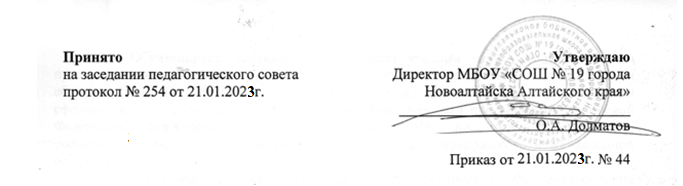 Положение о  Совете школы. I. Общие положения 1.1. Совет (далее – совет) муниципального общеобразовательного учреждения «Средняя общеобразовательная школа» (далее – школа) является коллегиальным органом управления школой, Реализующим демократический и государственно-общественный характер управления образованием. Решения совета, принятые в соответствии с его компетенцией, являются обязательными для руководителя школы (далее – директор), ее работников, обучающихся, их родителей ( законных представителей).  1.2. В своей деятельности совет руководствуется Конституцией Российской Федерации, Законом РФ «Об образовании», Типовым положением об общеобразовательном учреждении, законами и нормативными правовыми актами Российской Федерации и Алтайского края, уставом школы, настоящим Положением, иными локальными нормативными актами школы. 1.3. Основными задачами совета являются:1.3.1. Определение основных направлений развития школы и особенностей ее образовательной программы; 1.3.2. Защита и содействие в реализации прав и законных интересов участников образовательного процесса; 1.3.3. Содействие в повышении эффективности финансово-хозяйственной деятельности школы, в рациональном использовании выделяемых школе бюджетных средств, средств, полученных от ее собственной деятельности и из иных источников; 1.3.4. Содействие в создании оптимальных условий для осуществления образовательного процесса и форм его организации в общеобразовательном учреждении, в повышении качества образования, в наиболее полном удовлетворении образовательных потребностей населения; 1.3.5. Контроль за здоровыми и безопасными условиями обучения, воспитания и труда в общеобразовательном учреждении. 1.3.6. Содействие реализации миссии образовательного учреждения, направленной на развитие социального партнерства между участниками образовательного процесса и представителями местного сообщества  2. Компетенция Совета.  Для осуществления своих задач Совет: 2.1. Принимает устав образовательного учреждения, изменения и дополнения к нему;  2.2. Согласовывает компонент образовательного учреждения государственного образовательного стандарта общего образования, профили обучения и содержание профильного обучения на третьей ступени школы; 2.3. Утверждает программу развития образовательного учреждения; 2.4. Выделяет представителей из числа членов Совета (не являющихся работниками или обучающимися общеобразовательного учреждения) в состав экспертных комиссий по лицензированию и аттестации данного образовательного учреждения; 2.5. Принимает решения о введении (отмене) единой в период занятий формы одежды для обучающихся и работников образовательного учреждения;  2.6. Устанавливает режим занятий обучающихся, в том числе продолжительность учебной недели ( пятидневная или шестидневная), время начала и окончания занятий; 2.7. Принимает и дает на утверждение учредителю следующие нормативные акты:  - Устав школы - положение " О Совете школы"; - положение " О выборах в  Совет школы"; - положение " О кооптации членов  Совета школы"; Утверждает следующие правила и положения, являющиеся предусмотренными Уставом школы локальными нормативными актами: - положение " О комиссиях  Совета школы"; - положение "О летней трудовой практике учащихся"; - положение "О порядке оказания дополнительных, в том числе платных, образовательных услуг"; - положение "О родительских комитетах школы"; - положение "Об ученическом самоуправлении школы"; - положение "О педагогическом совете школы"; - положение "О структурных подразделениях школы"; - "Правила поведения обучающегося в школе"; - другие локальные нормативные акты, отнесенные Уставом школы к компетенции Управляющего Совета. 2.8. Согласовывает выбор учебников из числа рекомендованных (допущенных) Министерством образования и науки РФ; 2.9. Рассматривает жалобы и заявления обучающихся, родителей (законных представителей) на действия (бездействие) педагогического, административного, технического персонала школы, осуществляет защиту прав участников образовательного процесса;  2.10. Содействует привлечению внебюджетных средств для обеспечения деятельности и развития школы, определяет направления и порядок их расходования;  2.11. Согласовывает по представлению директора школы бюджетную заявку, смету расходов бюджетного финансирования и смету расходования средств, полученных школой от уставной приносящей доход деятельности и из иных внебюджетных источников;  2.12. Согласовывает сдачу в аренду школой в установленном прядке закрепленных за ней объектов собственности;  2.13. Заслушивает отчет директора школы по итогам учебного и финансового года;  2.14. Осуществляет контроль за соблюдением здоровых и безопасных условий обучения, воспитания и труда в школе, принимает меры к их улучшению;  2.15. Дает рекомендации директору школы по вопросам заключения трудового договора; 2.16. Ходатайствует, при наличии оснований, перед директором школы о расторжении трудового договора с педагогическими работниками и работниками из числа административного персонала; 2.17. Ходатайствует, при наличии оснований, перед Учредителем о награждении, премировании, о других поощрениях директора школы, а также о принятии к нему мер дисциплинарного воздействия, о расторжении с ним трудового договора;  2.18. Представляет Учредителю и общественности ежегодный отчет школы по итогам учебного и финансового года; 2.19. Представляет школу по вопросам, отнесенным к его компетенции.  3. Состав и формирование Управляющего Совета.  3.1. Совет создается в составе не менее 11 членов с использованием процедур выборов, назначения и кооптации. 3.2. Члены Совета из числа родителей (законных представителей) обучающихся всех ступеней общего образования избираются на общешкольном родительском собрании, где присутствуют родители (законные представители) обучающихся всех классов по принципу 1 участник общешкольного родительского собрания – 1 голос. Работники общеобразовательного учреждения, дети которых обучаются в данном образовательном учреждении, не могут быть избраны в члены Совета в качестве родителей (законных представителей) обучающихся. По итогам выборов в Совет входят 1представитель от родителей школы 1 ступени, 2 представителя от родителей школы 2 ступени, 1 представитель от родителей школы 3 ступени. Общее количество членов Совета, избираемых от родителей (законных представителей), не может быть меньше одной трети и больше половины общего числа членов Совета. 3.3. В состав Совета входят по одному представителю от обучающихся 9-11 классов. Члены Совета из числа обучающихся 9-11 классов избираются общим собранием классов параллели. Общее количество членов Совета из числа обучающихся на ступени среднего( полного) общего образования составляет 3 человека. 3.4. Члены совета из числа работников избираются общим собранием трудового коллектива школы. Общая численность членов Совета из числа работников школы составляет 3 человека. Количество членов Совета из числа работников школы не может превышать одной четверти общего числа членов Совета. При этом не менее 2/3 из них должны являться педагогическими работниками данного учреждения. 3.5. Порядок голосования (тайное или открытое) утверждает каждое из вышеперечисленных собраний. 3.6. Члены Совета избираются сроком на 3 года, за исключением членов совета из числа обучающихся, которые избираются сроком на один год. Процедура выборов для каждой категории членов Совета осуществляется в соответствии с Положением о порядке выборов членов управляющего совета школы. 3.7. Директор школы входит в состав Совета по должности. 3.8. В состав Совета входит один представитель Учредителя образовательного учреждения – в соответствии с приказом о назначении и доверенностью Учредителя. 3.9.Проведение выборов в Совет школы избираемых членов Совета организуется учредителем школы. Приказом учредителя назначаются сроки выборов и должностное лицо, ответственное за их проведение. Ответственное за выборы должностное лицо организует проведение соответствующих собраний для осуществления выборов и оформление их протоколов. Директор школы в трехдневный срок после получения списка избранных членов Совета издает приказ, в котором объявляет этот список, назначает дату первого заседания Совета, о чем извещает Учредителя. 3.10. Первое заседание  Совета проводится рабочей группой по созданию  Совета школы не позднее двух недель после направления списка избранных членов Учредителю. На первом заседании Совета избирается его председатель, заместители председателя и секретарь. Секретарь избирается из числа работников школы и не является членом Совета. Секретарь Совета обладает совещательным голосом. 3.11. После проведения первого заседания Совета его председатель направляет список членов Совета Учредителю, который издает приказ о назначении представителя Учредителя в совете школы и создании Совета 3.12. Совет, состав избранных и назначенных членов которого ( в т.ч. входящих по должности) утвержден приказом учредителя, обязан в период до двух месяцев со дня издания приказа кооптировать в свой состав членов из числа лиц, окончивших школу; работодателей (их представителей), чья деятельность прямо или косвенно связана с данным образовательным учреждением или территорией, на которой оно расположено; представителей общественных организаций, организаций образования, науки, культуры; депутатов, общественно-активных граждан. Процедура кооптации осуществляется Советом в соответствии с Положением о порядке кооптации членов управляющего Совета школы. 3.13. По завершении кооптации Совет регистрируется в его полном составе органом управления, которому подведомственно учреждение, в специальном реестре с указанием членов Совета, сроков их полномочий и выдачи кооптированным членам Совета удостоверений, заверяемых подписью руководителя и печатью общеобразовательного учреждения по установленной форме.  3.14. Со дня регистрации Совет наделяется в полном объеме полномочиями, предусмотренными Уставом школы и настоящим положением. 3.15. Член Совета школы может быть одновременно членом Совета других общеобразовательных организаций. 3.16. При выбытии из Совета выборных членов в двухнедельный срок проводятся довыборы членов Совета в предусмотренном для выборов порядке. При выбытии из членов Совета кооптированных членов Совет в установленном порядке осуществляет дополнительную кооптацию.  4.Председатель Совета, заместитель Председателя Совета, секретарь Совета. 4.1. Совет возглавляет Председатель, избираемый тайным голосованием из числа членов Совета большинством голосов. Представитель учредителя, обучающиеся, директор и работники школы не могут быть избраны Председателем Совета. По решению Совета, принятому на первом заседании, избрание председателя Совета может быть отложено до формирования Совета в полном объеме, включая кооптированных членов. В этом случае избирается временно исполняющий обязанности председателя Совета на заседании, которое проводится после издания органом управления образования приказа об утверждении Совета школы в полном составе, включая кооптированных членов. 4.2. Председатель Совета организует и планирует его работу, созывает заседания Совета и председательствует на них, организует на заседании ведение протокола. Подписывает протоколы заседаний и решения Совета, контролирует их выполнение. 4.3. В случае отсутствия Председателя Совета его функции осуществляет его заместитель, избираемый из числа членов Совета большинством голосов. 4.4. Для ведения текущих дел члены Совета избирают из своего состава секретаря Совета, который обеспечивает протоколирование заседаний Совета, ведение документации Совета, подготовку заседаний.  5. Организация работы Совета.  5.1. Заседания Совета проводятся по мере необходимости, но не реже одного раза в три месяца, а также по инициативе председателя или по требованию руководителя образовательного учреждения, представителя Учредителя, заявлению членов совета, подписанному не менее чем одной четвертой частью членов от списочного состав Совета. Дата, время, повестка заседания Совета, а также необходимые материалы доводятся до сведения членов Совета не позднее, чем за пять дней до заседания Совета. С5.2. Решения Совета считаются правомочными, если на заседании Совета присутствовало не менее половины его членов. По приглашению члена Совета в заседании с правом совещательного голоса могут принимать участие лица, не являющиеся членами Совета, если против этого не возражает более половины членов Совета, присутствующих на заседании. Решение Совета об исключении обучающегося из школы принимается, как правило, в присутствии обучающегося и его родителей (законных представителей). Отсутствие на заседании Совета надлежащим образом уведомленных обучающегося, его родителей (законных представителей) не лишает Совет возможности принять решение об исключении. 5.3. Каждый член Совета обладает одним голосом. В случае равенства голосов решающим является голос председательствующего на заседании. 5.4. Решения  Совета школа  считаются правомочными, если на заседании Совета присутствовало не менее половины его членов. Решения  Совета принимаются абсолютным большинством (более половины присутствующих) присутствующих на заседании членов Совета и оформляются в виде постановлений. Решения Совета с согласия всех всех членов могут быть приняты заочным голосованием с помощью опросного листа. В этом случае решение считается принятым, если за решение заочно проголосовали (высказались) более половины всех членов Совета, имеющих право решающего голоса 5.5. На заседании Совета ведется протокол. Протокол заседания Совета составляется не позднее 5 дней после его проведения. В протоколе заседания Совета указываются: место и время проведения заседания; фамилия, имя, отчество присутствующих на заседании; повестка дня заседания; краткое изложение всех выступлений по вопросам повестки дня; вопросы, поставленные на голосование и итоги голосования по ним; вопросы, поставленные на голосование и итоги голосования по ним; принятые постановления. Протокол заседания Совета подписывается председательствующим на нем и секретарем, которые несут ответственность за достоверность протокола. Постановления и протоколы заседаний Совета включаются в номенклатуру дел общеобразовательного учреждения и доступны для ознакомления любым лицам, имеющим право быть избранными в члены Совета.  5.6. Члены Совета работают безвозмездно на добровольной основе. Школа вправе компенсировать членам Совета понесенные расходы, включая затраты рабочего времени, непосредственно связанные с участием в работе Совета, исключительно из средств, полученных школой за счет уставной приносящей доходы деятельности либо из иных внебюджетных источников. Указанная компетенция предусматривается в смете расходов внебюджетных средств школы. 5.7. Организационно-техническое, документационное обеспечение заседаний Совета, подготовка аналитических, справочных и других материалов к заседаниям Совета возлагается на администрацию школы. 6.Комиссии Совета.   6.1. Для подготовки материалов к заседаниям Совета и выработки проектов постановлений, а также для более тесной связи с деятельностью школы Совет может создавать постоянные и временные комиссии. Совет определяет структуру, количество членов и персональное членство в комиссиях и регламент работ комиссий. В комиссии могут входить с их согласия любые лица, которых Совет сочтет необходимым включить в комиссии. 6.2. Постоянные комиссии создаются по основным направлениям деятельности Совета, могут включать в себя членов Совета и приглашенных с правом совещательного голоса, с правом решающего голоса. 6.3. Временные комиссии создаются для изучения отдельных вопросов деятельности школы, входящих в компетенцию Совета 6.4. Предложения комиссий носят рекомендательный характер и могут быть утверждены Советом в качестве обязательных решений при условии, если они не выходят за рамки полномочий Совета.  7.Права и ответственность члена Совета.   7.1. Член Совета имеет право: 7.1.1. Принимать участие в обсуждении и принятии решений Совета, выражать в письменной форме свое особое мнение, которое подлежит фиксации в протоколе заседания Совета; 7.1.2. Инициировать проведение заседания Совета по любому вопросу, относящемуся к его компетенции; 7.1.3. Требовать и получать от администрации образовательного учреждения предоставления всей необходимой для участия в работе Совета информации по вопросам, относящимся к компетенции Совета; 7.1.4. Присутствовать на заседании педагогического совета, органов самоуправления с правом совещательного голоса; 7.1.5. Представлять школу на основании доверенности, выдаваемой в соответствии с постановлением Совета; 7.1.6. На возмещение расходов, связанных с его деятельностью в качестве члена Совета; 7.1.7. Досрочно выйти из состава Совета по письменному уведомлению председателя. 7.2. Член Совета обязан принимать активное участие в деятельности Совета. Действовать при этом исходя из принципов добросовестности и здравомыслия. 7.3. Член Совета может быть выведен из его состава на основании решения в случае пропуска более двух заседаний Совета подряд без уважительной причины. Члены Совета из числа родителей (законных представителей) обучающихся не обязаны выходить из состава Совета в периоды, когда их ребенок (их дети) по каким-либо причинам временно не посещает(ют) школу, однако вправе сделать это. В случае если период временного отсутствия, обучающегося в школе превышает один учебный год, а также в случае если обучающийся выбывает из школы, полномочия членов Совета – родителя (законного представителя) этого обучающегося соответственно приостанавливается или прекращается по решению Совета. Члены Совета – обучающиеся 9-11-х классов не обязаны выходить из состава Совета в период временного непосещения школы, однако вправе сделать это. В случае, если период временного отсутствия члена совета – обучающегося превышает полгода, а также в случае выбытия его из состава обучающихся школы, член совета – обучающийся выводится из состава Совета на основании соответствующего решения Совета 7.4 Член Совета выводится из его состава по решения Совета в случаях: Собственного желания, выраженного в письменной форме: Представитель учредителя – при его отзыве Учредителем, оформленном соответствующим приказом; Директор и другие работники школы- при увольнении из школы; Обучающиеся – после окончания школы, если он не может быть кооптирован в члены Совета; В случае совершения аморального поступка, несовместимого с выполнением воспитательных функций, а также за применение действий, связанных с физическим и/или психическим насилием над личностью обучающихся; В случае совершения противоправных действий, несовместимых с членством в Совете; При выявлении следующих обстоятельств, препятствующих участию в работе Совета: лишение родительских прав; судебный запрет заниматься педагогической и иной деятельностью, связанной с работой с детьми; признание по решению суда недееспособным ; наличие неснятой или непогашенной судимости за совершение умышленного тяжкого или особо тяжкого уголовного преступления. 7.5. Учредитель общеобразовательного учреждения вправе распустить Совет, если Совет не проводит своих заседаний в течении полугода или систематически (более двух раз) принимает решения, прямо противоречащие законодательству Российской Федерации. Решение учредителя о роспуске Совета может быть оспорено в суде. Совет образуется в новом составе в течении трех месяцев со дня издания Учредителем акта о его роспуске. В указанный срок не включается время судебного производства по делу, в случае обжалования решения о роспуске Совета в суде. 